Bogotá D.C., 20 de agosto de 2021DoctoraJennifer Kristin Arias FallaPresidente Cámara de Representantes.Congreso de la República.La ciudad, REFERENCIA: Radicación Proyecto de Acto Legislativo - H.S Paloma Valencia Laserna.Señora presidente:Para los fines a los que haya lugar de acuerdo con sus competencias, de manera atenta me permito allegar el Proyecto de Acto Legislativo “Por el cual se modifica el Acto Legislativo 01 de 2017 y se dictan otras disposiciones”Cordialmente,PALOMA VALENCIA-LASERNASenadora de la República Partido Centro DemocráticoCIRO ALEJANDRO RAMÍREZ CORTÉSSenador de la República Partido Centro DemocráticoALEJANDRO CORRALES ESCOBARSenador de la RepúblicaMILTON HUGO ANGULO VIVEROSRepresentante a la Cámara Partido Centro Democrático AutorGABRIEL JAIME VALLEJORepresentante a la Cámara por Risaralda Partido Centro DemocráticoPAOLA HOLGUÍN MORENOSenadora de la República Partido Centro DemocráticoJUAN ESPINALRepresentante a la Cámara por Antioquia Partido Centro DemocráticoJOHN JAIRO BERMUDEZ GARCÉSRepresentante a la Cámara por Antioquia Partido Centro Democrático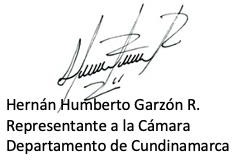 JAIRO CRISTANCHO TARACHERepresentante a la Cámara por el CasanareCHRISTIAN M. GARCÉS ALJURERepresentante a la Cámara Centro DemocráticoFERNANDO NICOLÁS ARAUJOSenador de la República Partido Centro Democrático“Por la cual se modifica el Acto Legislativo 01 de 2017 y se dictan otras disposiciones”EXPOSICIÓN DE MOTIVOSPROYECTO DE ACTO LEGISLATIVO NO.	DE 2021“Por la cual se modifica el Acto Legislativo 01 de 2017 y se dictan otras disposiciones”El Gobierno de Juan Manuel Santos adelantó un proceso de negociación con las FACR- EP que dio lugar al denominado Acuerdo de la Habana. Como consecuencia de ese acuerdo se introdujeron modificaciones a la Constitución y la ley tendientes a recoger los acuerdos y asegurar su cumplimiento en el futuro. La creación de la JEP hace parte del desarrollo de esos acuerdos.Es importante resaltar que el Gobierno Santos fue reiterativo1 en expresar que el juzgamiento y tratamiento de las Fuerzas Armadas de Colombia no hacia parte de la mesa de negociación. El tratamiento jurisdiccional de la Fuerza Pública hacia parte de la voluntad exclusiva del Gobierno, y no era decidido por los negociadores del Gobierno ni mucho menos de las FARC. Es así, como la presente modificación de este acto legislativo no supone en lo absoluto una modificación de los Acuerdos de La Habana. El tema del tratamiento judicial de las Fuerzas Armadas No hace parte de los acuerdos.El Gobierno Santos tomó la decisión de otorgarle a las FF.AA. un tratamiento simétrico y simultaneo; pero diferenciado. El propósito era suplir los errores de las negociaciones del pasado que otorgaron garantías judiciales a los grupos armados que se desmovilizaban, pero dejaban a las FF.AA. sin esas garantías teniendo como resultadoun tratamiento no simétrico, y sobre todo altamente injusto. Los hombres de nuestras fuerzas terminaban judicializados en tanto los criminales ocupaban dignidades políticas luego de sus indultos y amnistías.Sin embargo, el Gobierno Santos no logró establecer el procedimiento diferenciado que requieren las FF.AA. Esta distinción obedece a la naturaleza absolutamente antagónica de las dos organizaciones. Por una parte, esta las FARC que era una organización criminal, con propósitos criminales. En tanto, la Fuerza Pública es una organización legítima del Estado de Derecho, cuyo actuar esta regido por la ley y que desarrolla el monopolio de las armas por parte del Estado. Las Fuerzas Armadas de Colombia han sido los ejércitos de nuestra democracia y han combatido en nombre y a favor del Estado legítimo. Los crímenes cometidos por sus miembros deben entenderse como una desviación del propósito de la fuerza pública.El procedimiento de selección de magistrados de la JEP es un procedimiento que satisface los requerimientos de las FARC frente a la imparcialidad que ellos esperan de quienes estarán encargados de juzgarlos. Cosa distinta sucede con la Fuerza Pública. Una selección de magistrados realizada por cinco personas, tres de ellos extranjeros, no da garantías a la fuerza pública colombiana, que como tal requiere unos magistrados que provengan de la democracia colombiana y no tengan ninguna injerencia extranjera. Las Fuerzas Armadas en casi todas las naciones gozan del fuero penal militar que garantiza el procedimiento diferenciado, y con conocimiento de las normas que los rigen. Por eso, el proyecto propone un nuevo segmento dentro de la estructura de la JEP, denominado JEP para la fuerza pública-JEP-FP- que contempla la creación de una Sala de Determinación de Competencia y varias Secciones dentro del Tribunal para la Paz especiales para miembros de la Fuerza Pública. Estas salas y secciones, por su solaincorporación al sistema le dan garantía de continuidad a los compromisos de los Acuerdos de la Habana con las FARC sobre su juzgamiento, y al mismo tiempo reivindica el principio de que el tratamiento a las Fuerzas Armadas será simétrico, simultaneo, pero diferenciado.Las secciones del Tribunal para la Paz y la sala de competencia de la JEP creados en el presente Acto Legislativo serán paralelas, independientes pero simultáneas y simétricas. Se contará además con unos fiscales delegados por el Fiscal General de la Nación. El Presidente de la República será quien designe los Magistrados encargados de juzgar a las Fuerza Pública, y este nombramiento será refrendado por el Congreso. Los Magistrados podrán incluir miembros retirados de las fuerzas que cumplan con los requisitos.Es por eso que este proyecto de Acto Legislativo, busca reivindicar el papel de la fuerza pública, procurando que los miembros activos y de la reserva de las Fuerzas Militares y la Policía Nacional de Colombia que sean llevados o acudan voluntariamente a la JEP, sean juzgados en secciones especiales y diferentes a aquellas destinadas a las Farc y los terceros, que cumpla además con los criterios de simetría y simultaneidad. Se busca garantizar un procedimiento diferenciado, con Magistrados seleccionados de manera objetiva, que acrediten conocimientos específicos en derecho internacional humanitario (DIH) y manuales operacionales de la fuerza pública. El conocimiento del DIH conocido popularmente como el "derecho de la guerra" es requisito indispensable, toda vez que las acciones de las Fuerzas deben juzgarse bajo los lineamientos de operaciones legales para mantener el orden público. Así, como quien juzgue las acciones de la Fuerza Pública debe conocer los manuales de operaciones de las Fuerzas, pues el correcto proceder de sus acciones está enmarcado en este cuadro de referencia. Desconoceralguno de los dos factores implica un juicio injusto, pues desconoce las reglas de combate que los rigen. El propósito es garantizar la plena observancia del debido proceso, y por supuesto, con absoluto compromiso con la verdad, la justicia, la reparación de las víctimas y las garantías de no repetición.Los artículos transitorios prevén el traslado de los procesos a la sala y secciones especiales para la Fuerza Pública creados en el presente Acto Legislativo y le otorgan al presidente la facultad de revisar el número de magistrados y funcionarios de la JEP, para reducirla si fuera el caso, dado que su tamaño puede resultar excesivo, en aras de preservar la austeridad del Estado y velar por el adecuado funcionamiento de la administración de justicia.Cordialmente,Senadora de la RepúblicaPartido Centro DemocráticoCIRO ALEJANDRO RAMÍREZ CORTÉSSenador de la República Partido Centro DemocráticoALEJANDRO CORRALES ESCOBARSenador de la RepúblicaMILTON HUGO ANGULO VIVEROSRepresentante a la Cámara Partido Centro Democrático AutorGABRIEL JAIME VALLEJORepresentante a la Cámara por Risaralda Partido Centro DemocráticoPAOLA HOLGUÍN MORENOSenadora de la República Partido Centro DemocráticoJUAN ESPINALRepresentante a la Cámara por Antioquia Partido Centro DemocráticoJOHN JAIRO BERMUDEZ GARCÉSRepresentante a la Cámara por Antioquia Partido Centro DemocráticoJAIRO CRISTANCHO TARACHERepresentante a la Cámara por el CasanareCHRISTIAN M. GARCÉS ALJURERepresentante a la Cámara Centro DemocráticoFERNANDO NICOLÁS ARAUJOSenador de la República Partido Centro DemocráticoPROYECTO DE ACTO LEGISLATIVO NO.	DE 2021“Por la cual se modifica el Acto Legislativo 01 de 2017 y se dictan otras disposiciones”El Congreso de la República de Colombia DECRETA:Artículo 1°. Adiciónese el artículo transitorio 7° del Acto Legislativo 01 de 2017, con el siguiente texto:Dentro del Tribunal para la Paz se crean las siguientes secciones especiales para los miembros de la Fuerza Pública así: dos (2) secciones de primera instancia, una (1) sección de revisión de sentencias y una (1) sección de apelación, integradas por tres (3) magistrados cada una, que cumplirán las mismas funciones asignadas en la Constitución y la ley a las otras secciones de la JEP, pero exclusivas para las conductas cometidas por miembros de la Fuerza Pública con ocasión, por causa, o en relación directa o indirecta con el conflicto armado.Dentro de la Jurisdicción Especial para la Paz (JEP) se crea una (1) Sala de Determinación de Competencia encargada de establecer la competencia de las secciones que conocerán las conductas cometidas por miembros de la Fuerza Pública con ocasión, por causa, o en relación directa o indirecta con el conflicto armado, integrada por tresmagistrados. Además una (1) Unidad de Investigación y Acusación para Miembros de la Fuerza Pública que estará integrada por un mínimo de ocho (8) fiscales y un (1) coordinador de dicha unidad designados por el Fiscal General de la Nación, y cumplirán las funciones establecidas para la Unidad de Investigación y Acusación de la JEP, de manera exclusiva y preferente sobre las conductas cometidas por miembros de la Fuerza Pública con ocasión, por causa, o en relación directa o indirecta con el conflicto armado.Parágrafo 1°. Las secciones, salas y despachos de magistrados que crea esta reforma constitucional tendrán como mínimo el mismo apoyo de recursos humanos y de orden logístico que tienen sus pares dentro de la JEP.Parágrafo 2°. Las dependencias y cargos creados en el presente Acto Legislativo tendrán los mismos derechos a participar en los órganos de gobierno de la JEP en las que participan sus pares.Parágrafo 3°. Los magistrados creados en el presente Acto Legislativo adoptarán en ejercicio de su autonomía, el reglamento de funcionamiento y organización de sus dependencias, respetando los principios de imparcialidad, independencia, y las garantías del debido proceso. No expedirán ninguna norma de procedimiento.Parágrafo 4°. Estos órganos tendrán las mismas funciones y atribuciones que los órganos semejantes del sistema, en lo que se refiera a las conductas cometidas por miembros de la Fuerza Pública con ocasión, por causa, o en relación directa o indirecta con el conflicto armado.Parágrafo 5°. El periodo de permanencia en sus cargos y la remuneración de los magistrados creados en esta reforma constitucional será igual al de los magistrados de las otras salas y secciones de la JEP.Adicionalmente habrá cinco (5) magistrados suplentes o sustitutos que serán elegidos con los mismos requisitos y procedimientos del resto de los magistrados de las secciones y sala para la Fuerza Pública. Estos reemplazarán faltas absolutas y temporales, incluyendo impedimentos o recusaciones que fueran aceptadas.Parágrafo 6°. Los magistrados que conformarán la Sala de Determinación de Competencia y las secciones especiales para la Fuerza Pública dentro del Tribunal de Paz, serán elegidos a través del mismo mecanismo utilizado para elegir a los Magistrados de la Corte Constitucional.Artículo 2°. Adiciónese un artículo nuevo al Acto Legislativo 01 de 2017, el cual quedará así:Artículo Nuevo. Los Magistrados de las Secciones del Tribunal para la Paz y de la sala de la JEP creados en el presente Acto Legislativo que conocerán de manera exclusiva y preferente las conductas cometidas por miembros de la Fuerza Pública con ocasión, por causa, o en relación directa o indirecta con el conflicto armado, serán elegidos por el Presidente de la República y refrendados por el Congreso de laRepública en sesión de Congreso Pleno mediante votación de ambas cámaras por mayoría simple.Además de reunir los requisitos establecidos en el artículo 232 de la Constitución Política, deberán acreditar formación en DIH y conocimiento en los manuales operacionales de la fuerza pública. Podrán ser magistrados de las secciones del Tribunal para la Paz y de la sala especial creados en el presente Acto Legislativo aquellos miembros retirados de la fuerza pública que cumplan con los anteriores requisitos, con la condición de que máximo dos (2) de los tres (3) magistrados que conforman el órgano podrán provenir de esta fuente.Artículo 3°. Adiciónese un artículo nuevo al Acto Legislativo 01 de 2017, el cual quedará así:Artículo Nuevo. Las sentencias dictadas por las secciones y las resoluciones proferidas por la sala que conocen los asuntos de la Fuerza Pública, que se crean en el presente Acto Legislativo y que definen situaciones jurídicas, harán tránsito a cosa juzgada cuando estén en firme y se garantizará su inmutabilidad. Las secciones del Tribunal para la paz creadas en la presente reforma constitucional, son el órgano de cierre y la máxima instancia en los procesos de la Fuerza Pública y demás asuntos de su competencia.Artículo 4°. Adiciónese un artículo nuevo al Acto Legislativo 01 de 2017, el cual quedará así:Artículo Nuevo. Las secciones y la Sala creadas en la presente Reforma Constitucional al adoptar sus sentencias o resoluciones harán la respectiva calificación jurídica basadas en el Código Penal Colombiano y en las normas de Derecho Internacional en materia de Derechos Humanos (DIDH), Derecho Internacional Humanitario (DIH) o Derecho Penal Internacional (DPI) siempre con aplicación obligatoria del Principio de Favorabilidad, y en general podrán aplicar todas las normas legales vigentes compatibles con la naturaleza del presente Acto Legislativo, en especial las normas que regulan todos los temas de la jurisdicción especial para la paz. El Congreso de la República expedirá las normas adicionales que se requieran para el cumplimiento del presente Acto Legislativo.En todo caso se tendrán en cuenta los siguientes principios:Derecho al honor y el buen nombre. Se garantizará el derecho de defender la honra, y por lo tanto los beneficios del sistema incluyendo la libertad no estarán condicionados a la confesión o reconocimiento de la responsabilidad. En todo caso, los miembros de la Fuerza Pública tendrán un compromiso con la verdad;Quien haya cumplido un sexto de la pena por el delito imputado o al menos cinco(5) años de detención tendrá derecho a la libertad condicional, antes, durante o después de someterse a la JEP;Las sentencias que impongan las secciones del Tribunal para la Paz creadas en el presente Acto Legislativo serán pagadas en centros de detención especiales para los miembros de la fuerza pública;El Ministerio de Defensa garantizará que haya defensa técnica para los miembros de la Fuerza Pública en forma permanente, y a su vez para que en el momento en que queden en libertad cuenten con la asistencia y los programas estatales para su cabal reincorporación.Artículo 5°. Adiciónese un artículo nuevo al Acto Legislativo 01 de 2017, el cual quedará así:Artículo Nuevo. Intervención de la Procuraduría General de la Nación en los procesos que adelanten la Sala y el Tribunal Especial para Miembros de la Fuerza Pública. El Procurador General de la Nación deberá designar agentes especiales para que intervengan en las actuaciones y los procesos que se surtan ante la Sala y secciones para miembros de la Fuerza Pública, de conformidad con el artículo 277 de la Constitución Política.Artículo 6°. Adiciónese un artículo nuevo al Acto Legislativo 01 de 2017, el cual quedará así:Artículo Nuevo. Defensa Institucional. Todas las instituciones a las que pertenecen los miembros de la fuerza pública, deben tener un abogado que se encargue de la defensa del buen nombre de la institución que sea mencionada en los procesos. Además proveerán defensa técnica y especializada gratuita para los miembros de la fuerza pública que sean sujetos de procesos ante la JEP.Artículo 7°. Adiciónese un artículo nuevo al Acto Legislativo 01 de 2017, el cual quedará así:Artículo Transitorio. Régimen de Transición. Este régimen será aplicable a aquellos miembros de la fuerza pública que tengan procesos ya iniciados en otras jurisdicciones, salas o secciones de la JEP, de conformidad con los siguientes criterios:Los procesos que actualmente adelante la Sala de Definición de Situaciones Jurídicas de la JEP, serán remitidos de manera inmediata a la Sala de Determinación de Competencias Especial para miembros de la Fuerza Pública, para lo de su competencia.Los procesos iniciados ante la JEP que aún no tengan fallo, serán enviados a la sala o secciones especiales para miembros de la Fuerza Pública, a solicitud del interesado.Los procesos iniciados en otras jurisdicciones y que aún no hayan sido fallados, serán de conocimiento en primera instancia de la sección de primera instancia especial para miembros de la Fuerza Pública. Serán enviados de oficio de manera inmediata.Los procesos provenientes de otras jurisdicciones en los que se hubiere proferido fallo, serán de conocimiento de la sección de revisión de sentencias especial para la Fuerza Pública, cuando así lo solicite el interesado.Los procesos provenientes de la Jurisdicción Penal Militar podrán ser de conocimiento de la sala y secciones especiales para miembros de la Fuerza Pública, cuando así lo solicite el interesado.Parágrafo. Los agentes del Estado y terceros civiles podrán voluntariamente someterse al régimen jurídico creado en el presente acto legislativo.Artículo 8°. Adiciónese un artículo nuevo al Acto Legislativo 01 de 2017, el cual quedará así:Artículo Transitorio. El Gobierno Nacional podrá en tres (3) oportunidades ajustar el número de Magistrados y funcionarios de la JEP de acuerdo con las necesidades que tenga cada jurisdicción, en aras de compensar los costos y procurar la mejor administración de los recursos. El criterio de austeridad será rector de su decisión.Artículo 9°. Adiciónese un artículo nuevo al Acto Legislativo 01 de 2017, el cual quedará así:Artículo Nuevo. Conflictos. En todo caso, en los conflictos de competencia que surjan entre las secciones que conocen procesos de Fuerza Pública con otras jurisdicciones u otras dependencias de la JEP, prevalecerá la decisión que tome la Sala de Determinación de Competencia de los miembros de la Fuerza Pública. El término para resolver los referidos conflictos será de treinta (30) días improrrogables.Artículo 10. Vigencia. Este acto legislativo rige a partir de la fecha de su publicación y derogara todas las disposiciones que le sean contrarias.PALOMA VALENCIA-LASERNASenadora de la República Partido Centro DemocráticoCIRO ALEJANDRO RAMÍREZ CORTÉSSenador de la República Partido Centro DemocráticoALEJANDRO CORRALES ESCOBARSenador de la RepúblicaMILTON HUGO ANGULO VIVEROSRepresentante a la Cámara Partido Centro Democrático AutorGABRIEL JAIME VALLEJORepresentante a la Cámara por Risaralda Partido Centro DemocráticoPAOLA HOLGUÍN MORENOSenadora de la RepúblicaJUAN ESPINALRepresentante a la Cámara por Antioquia Partido Centro DemocráticoJOHN JAIRO BERMUDEZ GARCÉSRepresentante a la Cámara por Antioquia Partido Centro DemocráticoJAIRO CRISTANCHO TARACHERepresentante a la Cámara por el CasanareCHRISTIAN M. GARCÉS ALJURERepresentante a la Cámara Centro DemocráticoFERNANDO NICOLÁS ARAUJOSenador de la República Partido Centro Democrático